City of MadisonCommunity Development DivisionSuite 300, 215 Martin Luther King, Jr. Blvd. Madison, WI 53703-3348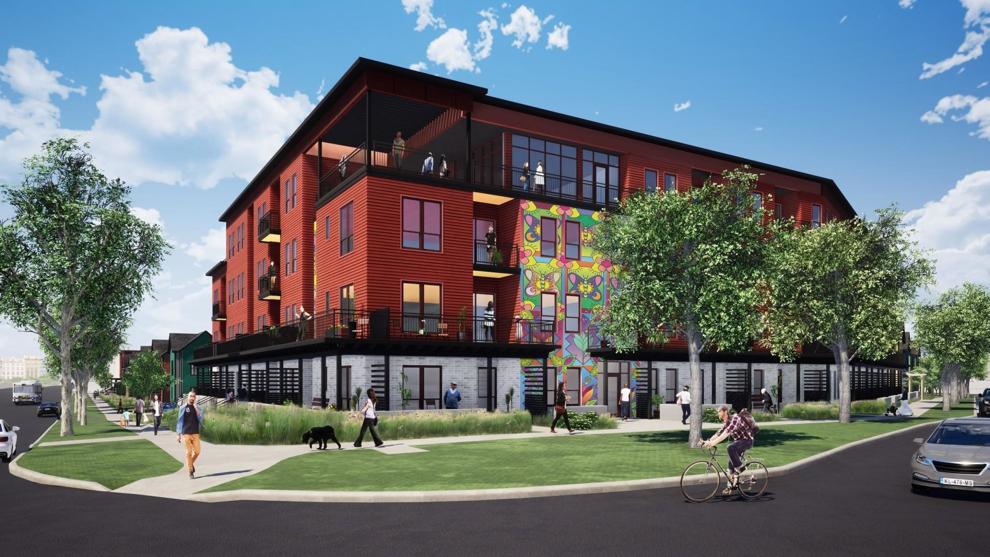 REQUEST FOR PROPOSALSRFP #11057-2022Affordable Housing Fund: Rental Housing Development Proposals Seeking 2023 WHEDA Tax Credits (AHF-TC)			Release Date:	 June 17, 2022	Due Date: 		12:00 p.m., NOONMonday, July 18, 2022TABLE OF CONTENTSRFP SUMMARYSECTION 1: SCOPE OF WORK1.1 	IntroductionThe City of Madison (City) Community Development Division (CDD) is seeking proposals from developers that would utilize the City's Affordable Housing Fund (AHF) to leverage Low-Income Housing Tax Credits (LIHTC) administered by the Wisconsin Housing and Economic Development Authority (WHEDA) for projects that will increase, preserve, or improve the supply of affordable rental housing in Madison, with an emphasis on the primary objective of increasing supply. The City will accept proposals from both non-profit and for-profit developers, with a preference toward non-profit developers and proposals that reflect strategic partnerships with non-profit developers and service providers. 1.2 	Goals and ObjectivesThe goal of the Affordable Housing Fund – Tax Credit Request for Proposals (AHF-TC RFP) is to provide local gap financing that solidifies the feasibility of development proposals submitted to WHEDA and maximize the receipt of tax credits for projects in Madison that seek to accomplish the following three objectives:Increase the supply of safe, quality, affordable rental housing, especially units affordable to households with incomes at or below 30% of area median income, that ensure long-term affordability and sustainability.Preserve existing income- and rent-restricted rental housing to ensure long-term affordability and sustainability.Improve the existing rental housing stock through acquisition/rehab to ensure long-term affordability and sustainability.In addition to these primary objectives, the City’s Affordable Housing Initiative aims to:Incentivize new development in areas of the city with excellent proximity to amenities such as public transit, employment opportunities, a full-service grocery store, health facilities, schools, parks and other key amenities.Encourage opportunities for residents to remain in neighborhoods impacted by current and projected rapid housing cost increases in connection with implementation of the adopted Metro Transit Network Redesign including Bus Rapid Transit (BRT) and the Transit Oriented Development Overlay.Achieve a wider dispersion of affordable rental housing throughout the city and discourage development of additional supply of income- and rent-restricted units in areas with already high concentrations of assisted housing without access to frequent transit service.Align CDD-assisted development and property management practices with the City's Racial Equity and Social Justice Initiative (RESJI) through inclusive development partnerships with BIPOC developers, providing opportunities to Associates in Commercial Real Estate (ACRE) students and graduates, and culturally-inclusive property management and marketing practices.Implement the Goals, Strategies and Actions outlined in Imagine Madison, the City of Madison's Comprehensive Plan, particularly prioritizing well-sited infill development. Embrace the City's commitment to energy efficiency, renewable energy and/or sustainable building design techniques that contribute to the City's goal to achieve 100% renewable energy and net-zero carbon emissions by 2030.The City of Madison intends to select development proposals based on RFP proposals that (1) are most responsive to the Goals and Objectives found in Section 1.2 and Requirements and Preferences found in Section 1.7 of the RFP, and (2) contain the combination of features and attributes offering the best overall value to the City. The City will determine the potential best overall value by comparing differences in project features and feasibility, and development team attributes, striking the most advantageous balance for achieving the City's goals.1.3 	Funding AvailabilityCDD anticipates having approximately $8 million available from the City's Affordable Housing Fund to support 4-5 proposals through this Request for Proposals (RFP) process. The City's primary objective is to add at least 300 units to the supply of affordable rental housing in Madison. CDD’s 2023 Capital Budget request includes $3 million in new funds to allow the CDD to support projects financed with WHEDA's non‐competitive application for federal 4% credits, with the goal of facilitating developments in amenity-rich locations that will deliver units that are affordable to extremely low-income households with incomes at or below 30% and 40% of the area median income. Additional funds may become available pending the progress of projects previously awarded AHF funds. At its discretion, and in consultation with applicants, the City may also opt to draw from other City-administered sources (including HOME and/or CDBG) in order to maximize its capacity to support development proposals. Federal funds will be reserved for proposals from non-profit applicants with a controlling interest in the development. Eligible non-profit applicants should review Attachment E for more information on federal funding requirements. The CDD may require the submission of additional information about the proposer(s) and/or project in order to determine eligibility with other funding sources. Projects proposed within active tax increment financing (TIF) districts may also qualify for assistance from that resource, which is managed by the City's Economic Development Division (EDD). City staff will work to coordinate the award of multiple sources of City financial assistance where applicable.Assistance offered from City Affordable Housing Funds will be contingent upon their authorization during the 2023 Budget process, which concludes in November of 2022. All funding awards offered to a project by the City are made contingent upon an applicant's receipt of LIHTCs for that project, as well as the applicant's ability to secure other financing necessary for the project, and land use and zoning approvals. Funds awarded through this RFP are expected to be secured by a Loan Agreement by December 31, 2023. Payment schedules will be negotiated at point of contract with 10% of funds reserved until project completion, including submission of all final documentation. Prior AHF-TC Applicants Re-applying for LIHTC AwardApplicants previously awarded 2021 AHF, who did not receive a 2022 LIHTC award and will seek 2023 LIHTCs, must re-apply through this RFP process.AHF-TC Applicants with LIHTC AwardThe primary intent of this RFP is to support applicants applying for WHEDA tax credits during their next competitive application process. Proposals already in receipt of an award of 2022 LIHTCs that secured site control after the deadline for the 2021 AHF-TC RFP and that have not yet applied for Affordable Housing Funds must: Be located in a 2022 Preferred Transit Oriented Development (TOD) Area;Demonstrate evidence of engaging with the alder(s) and community in the design of the development prior to the submission of a tax credit application to WHEDA; Follow the pre- and post-application process outlined in Section 2; including presenting to the City's Development Assistance Team and submitting the Land Use Application as soon as reasonably feasible after alder and community engagement, even if permissively zoned;Be of extraordinary merit, responding to an overwhelming majority of preferences listed in Section 1.7 of this RFP, with particular attention to developer fee funded supportive service partnerships for Integrated Supportive Housing Units, partnering with BIPOC developers and/or ACRE graduates, and partnering with an identified first floor community-based commercial tenant(s), where applicable, that meets known neighborhood needs, e.g., community space, childcare, youth/or senior-oriented programming, or other community-based services or amenities that benefit the neighborhood.Applicant bears the risk of proceeding with LIHTC application in advance of securing City financial assistance. Furthermore, the Affordable Housing Targeted Area Map is subject to change annually based on numerous factors.1.4 	Financing Amounts and TermsCDD anticipates offering gap financing awards in the range of approximately $15,000-$40,000 per unit of affordable housing. The amount of subsidy and terms offered will reflect the extent to which proposals match the City's overall goals, objectives and preferences as described in this RFP; the scale of the project; the extent to which all other available financing sources are pursued; and the availability of funds. The City will secure its funding with promissory notes and a mortgage in the form of a non-recourse loan.New Construction ProposalsShared Appreciation Long-Term Deferred Promissory NoteCDD anticipates that at least 50% of the funds offered to any project will be provided in the form of a 30-year loan, at 0% interest, payable upon the earliest of the sale, transfer, or change in use of the property. Repayment will be based on a percent of the restricted rent appraised value after rehabilitation or construction, derived from the amount of CDD-administered funds invested in the project or the amount of the loan, whichever is greater. Non-profit applicants or applicants with a non-profit controlling member may be eligible to receive a higher percentage of City financial assistance offered in the form of a long-term deferred loan.Alternative Financing Terms for Permanent AffordabilityApplicants willing to commit to permanent affordability on the subject property through a recorded Land Use Restriction Agreement (LURA) can request to waive the shared appreciation terms in the Long Term Deferred note in favor of terms that provide a zero percent, long-term deferred loan payable upon sale, transfer, or change in use of the property. The LURA on the affordable units remains in place permanently notwithstanding repayment of the loan.Cash Flow Promissory NoteCDD further anticipates that up to 50% of the funds offered will be provided in the form of a 16-year term loan, amortized over 30 years. The interest rate will be set at 2.75% or the annual long-term Applicable Federal Rate, whichever is lower. Annual payments will commence on April 1st of the year following final disbursement of funds, contingent upon sufficient cash flow to support the project. In the event that cash flow is insufficient to pay all or a portion of the annual payment, the balance of the loan must be repaid at the end of the 16-year term. Funds awarded under this RFP will be loaned directly to the project's ownership entity (e.g., single-purpose LLC) in most instances. Acquisition/Rehabilitation or Preservation ProposalsFor Acquisition/Rehabilitation or Preservation proposals undertaken by a non-profit organization that assumes the role of both developer and owner, the CDD will consider a request to structure the loan to maximize the non-profit organization’s ability to provide or arrange for supportive services to vulnerable populations. For these projects, at least 50% of loan funds will be provided in the form of a Shared Appreciation Long-Term Deferred Promissory Note as described above. A portion of the remaining balance may be offered in the form of a 15-year forgivable loan at zero percent interest requiring no repayment so long as there is no sale, transfer, or change in the use of the property within 15 years of the date of final City disbursement of funds. Each year after the final City disbursement in which the project continues to operate as the intended use, a portion of the loan amount will be forgiven. After year 15, no repayment is required and the balance of the note is forgiven.Park Impact Fee Exemption ProcessIn addition to direct financial assistance offered as part of this RFP, applicants may also qualify for an exemption from payment of Park Impact Fees for development of low-cost rental housing units. A low-cost unit is defined as one reserved for households with incomes less than or equal to 60% AMI (Area Median Income) and for which rents are restricted to amounts not greater than 30% of income for a household at 60% AMI with a land use restricted period of at least 30 years. Applicant may request an estimate of the fees due for non-qualifying units at the Development Assistance Team meeting for the purposes projecting total development costs. 1.5	Initial and Ongoing Project Requirements; Period of AffordabilityApplicants offered financial support will be required to enter into a 40-year Land Use Restriction Agreement, recorded in first position following the first mortgage for the period of affordability, unless otherwise deemed acceptable by the City.The City will require the recipient of its funds to submit detailed compliance reports and other periodic reports on the project during the period of affordability. Due dates and specific requirements will be established within the Loan Agreement. See Sample Loan Agreement on RFP Website. The City reserves the right to schedule site visits to verify compliance with the terms of the City agreement.1.6 	2022 Affordable Housing Targeted Area MapThe 2022 Affordable Housing Targeted Area Map is included in this RFP as Attachment A. A larger version of the map may be printed from the link at: Community Development Division Funding Opportunities Website. A searchable version of the map where applicants can enter specific addresses may be found on the City's Open Data Portal. Also available are searchable versions of the Zoning Map and Generalized Future Land Use Map. Development projects must adhere to the location requirements in the following chart:Preferred Transit-Oriented Development (TOD) Areas are within a ¼ mile of Madison Metro’s frequent service areas under the adopted Metro Transit Network Redesign.  This includes planned Bus Rapid Transit (BRT) routes, 7 and 15 minute service, at noon on weekdays and at least 30 minute weekend service. Please note that not all sites in Preferred TOD/Eligible Areas can be found suitable for multifamily residential development. Eligible Core Transit Areas are within a ¼ mile of Metro’s Core Transit Service areas with service every 30 minutes, 7 days week in most areas. Please note that not all sites in Preferred TOD/Eligible Areas can be found suitable for multifamily residential development.Preservation & Rehab Areas are ineligible for new construction proposals in order to align with the City's objective to prioritize excellent transit for new affordable housing development.  Acquisition/rehab and Preservation projects are preferenced in Preferred TOD or Eligible Core Transit Areas, though allowable anywhere in the City. Preservation projects involving demolition of existing units and new construction are also preferenced in Preferred TOD or Eligible Core Transit Areas, though allowable anywhere in the City.Limited Eligibility Areas are areas that may be eligible for funding based on certain criteria and conditions. Neighborhood and Special Area Plans. These areas include properties that are currently under study as part of a Plan. (Note: No Special Area or Neighborhood Plans are included as a component of this 2022 RFP.) Such properties may be found eligible to apply for funding if the applicant can successfully demonstrate that the proposal: a) is consistent with the Comprehensive Plan; b) has or will provide adequate public street frontage; and c) will not preclude the development of future public streets or street connections likely to be recommended.Airport Vicinity & Principal Arterial Roads. These areas include properties that are located within the 65-70 decibel contour model around the Dane County Airport depicted in the U.S. Air Force's final Environmental Impact Statement of the selected site of the F-35 operation. Proposals within the 65-70 decibel area around the airport and other sites measuring 65+ decibels will be required to implement adequate noise attenuation measures. Furthermore, any site abutting a Principal Arterial Interstate (I-90/94), or Principal Arterial Freeways (The Beltline Highways 12/18/14 and 30) or their respective access ramps must incorporate adequate site and building design techniques and noise attenuation measures to ensure for safe, quality, affordable housing. [For Reference See Comprehensive Plan Functional Classification of Roads Map, pg. 158]Explosive Hazard Buffer. These areas include a properties that may require mitigating safety measures from an explosive hazard, i.e., any stationary container, such as a large propane tank, which stores, handles, or processes hazardous substances of an explosive or fire prone nature. For sites in a Limited Eligibility area, presentation of the proposed project at a Development Assistance Team (DAT) meeting in advance of the AHF application deadline is required. See Section 2.2 for more information. 1.7 	Requirements and PreferencesRequirementsThe CDD has identified the following conditions of eligibility:	Project Affordability RequirementsApplicants must seek 2023 LIHTCs have an ownership interest in the development, and meet the following income and rent restrictions. At least 20% of the proposed affordable units must be reserved for households with incomes at or below 30% AMI and those units must be distributed proportionately across proposed unit sizes (e.g., one-, two- and three- or more bedroom units).At least 20% of the proposed total units must be designated as supportive housing units; Proposals must ensure adequate supportive services are available and sufficiently financially supported for the selected target populations in accordance with Section C below. Proposals that otherwise meet eligibility requirements listed in Section 1.7.E. will be accepted.Proposals awarded City funds must agree to a minimum of a 40-year period of affordability, secured by a Land Use Restriction Agreement (LURA).Proposals offered City funds will be expected to take full advantage of other significant sources of affordable housing financing, including but not limited to Federal Home Loan Bank's Affordable Housing Program, Dane Workforce Housing Fund, and/or other available federal, state and local funds.Proposals must leverage the use of all available financial resources including deferment of the maximum feasible amount of developer fee. Less than maximum deferment may be acceptable if supportive service provider will receive a portion of the developer fee.Proposals must agree to record and reflect the City’s loan in the senior-most position (after the first mortgage) ahead of any other junior and soft debts that may be secured by the applicant, unless otherwise authorized by the City.Proposals seeking tax credits through the WHEDA Supportive Housing set-aside may be considered under this RFP in limited circumstances pending consult with CDD staff.Proposals must demonstrate ability to achieve a reasonably competitive WHEDA score, e.g., typically at least 70% of points available.Site & Design RequirementsProposed sites for New Construction must be located in a Preferred TOD or Eligible Core Transit Area as identified on the map. Acquisition/Rehab or Preservation re-development are preferenced in Preferred TOD/Eligible Core areas though may be proposed at any location within the City of Madison, except areas designated as Ineligible. Refer to Section 1.5 above or the map listed as Attachment A.Applicant must demonstrate site control at the time of application, unless the site is already owned or controlled by the City or the Community Development Authority.Proposals in non-senior developments must contain three or more bedroom units as a component of the development.Proposals must exceed building code by incorporating Universal Design components to the greatest extent feasible into the first floor units, offices, common areas, community spaces, patios, etc. as well as incorporating universal design in at least half of the total units by meeting or exceeding building code for Type A units.Proposals must submit an Initial Application to Focus on Energy's New Construction Energy Design Assistance program and meet the requirements outlined in Section D below.Proposals must provide a non-smoking environment throughout the property.Proposals must include in-unit internet service at low or no cost to residents.Property Management RequirementsDemonstrated commitment of Property Manager to utilize flexible Tenant Selection Plan and Affirmative Marketing Plan Best Practices that refrain from presenting unreasonable barriers to access, especially for the Supportive Housing target population(s). Proposals must present a Tenant Selection Plan (TSP) that is consistent with the CDD's TSP Best Practices outlined in Attachment B-1. Proposals must present an Affirmative Marketing Plan (AMP) that is consistent with the CDD's AMP Best Practices outlined in Attachment B-2.Rent increases will be limited to 2% per year for lease renewals. Security deposits will be limited to one month’s rent. See sample Loan Agreement for details.PreferencesIn addition to the conditions of eligibility listed above, preference will be given to:Applicant PreferencesProposals from a non-profit entity that assumes the roles of both Developer and Owner or a partnership where the non-profit has a majority ownership interest in the property and a General Partner Purchase Option, Right of First Refusal, or a controlling interest in the ownership entity.Proposals that align with the City’s Racial Equity and Social Justice Initiative (RESJI) by providing partnership opportunities to BIPOC developers or co-developers that have at least 24% stake in all aspects of the development including but not limited to ownership, cash flow, and voting rights (memorialized in organizational documents) opportunities for ACRE students and graduates. Proposals from Development Teams with no more than one application for this funding cycle. Applicants submitting more than one proposal should put forth projects that are significantly different from one another, including, for example, with respect to location, target populations, project partners, etc.Project Affordability PreferencesProposals in which at least 25% of the proposed affordable units are made available for households with incomes at or below 40% AMI representing a proportional mix across proposed unit sizes (e.g., one-, two- and three- or more bedroom units).Proposals in which at least 40% of the proposed affordable units are made available for households with incomes at or below 50% AMI representing a proportional mix across proposed unit sizes (e.g., one-, two- and three- or more bedroom units).Proposals in which at least 25% of the proposed affordable units in non-senior developments contain three or more bedrooms.Proposals that model initial rents for 50 and 60% units at the lowest feasible level, e.g., a maximum of 90% of projected LIHTC rents. For proposals that secure Project-Based Vouchers, PBVs shall be placed on 50% or 60% AMI units to maintain the minimum required proportion of 30% units while maximizing the affordability benefits to prospective tenants in vouchered units, unless PBV units are targeted to supportive housing units for households experiencing homelessness.Proposals that reflect an Integrated Supportive Housing approach, as described in Section C. below, in addition to meeting the supportive housing requirements outlined in WHEDA's QAP and Appendix S targeting veterans and/or people with disabilities.Property Management PreferencesProposals where Property Management demonstrates commitment to utilize a flexible Tenant Selection Plan that provides the lowest barriers to access, in terms of income to rent ratios, credit scores (if used), criminal conviction lookback periods, etc., especially for the Supportive Housing target population(s)Proposals where Property Management demonstrates commitment to utilize an Affirmative Marketing Plan that maximize exceptional, culturally inclusive outreach to populations least likely to apply. Site & Design PreferencesProposals with a site located in a Preferred TOD or Eligible Core Transit Area as identified on the map listed as Attachment A. Proposals that include a dedicated year-round indoor play space and an outdoor playground on the premises or in close proximity, for non-senior developments.Proposals that demonstrate a commitment to incorporating extraordinary energy efficiency, renewable and/or sustainable building design techniques that contribute to the City's goal to achieve 100% renewable energy and zero-net carbon emissions by 2030, as described in Section D. below.Proposals designed as mixed-use and presented with neighborhood enhancing first floor commercial tenant(s), e.g., child care center, community based service provider, or other commercial or community-based service component providing a neighborhood service or amenity.New construction that incorporates missing middle/small scale building forms, e.g., row houses, townhomes, etc., as a component of the site design.Proposals that go above and beyond WHEDA’s Universal Design requirements by incorporating Universal Design to the greatest extent feasible into the first floor units, offices, common areas, community spaces, patios, etc. and in at least half of the total units. C. Integrated Supportive Housing Units PreferenceThe CDD seeks to expand the supply of housing opportunities, with supportive services, for individuals or families who face common obstacles obtaining housing (e.g. negative rental histories and/or evictions, poor credit, criminal conviction records, etc.) and may require access to supportive services to maintain housing in locations that are well-served by transit e.g., preferably TOD Preferred Areas. To be successful, the City recognizes the need to improve the coordination between CDD-assisted affordable housing developments and local agencies providing supportive services designed to achieve housing stability and/or prevent homelessness. Preference will be given to proposals that incorporate one or more of the following approaches to supportive service partnerships:Target supportive housing units to one or more of the following population(s):Individuals and/or families experiencing homelessness selected from the applicable Community-wide Priority List and partnered with a local Homeless Services Consortium service provider listed on Attachment C. Service providers in Attachment C will be expected to coordinate with a robust team of local service providers. Other Supportive Service Target Populations and related supportive service partnerships, which may include:Previously incarcerated individuals re-entering the community; and/orOther target populations that meet an identified community need.Contribute meaningful financial support for supportive services provided through local service partner(s) experienced in serving the target population. Level of support, intensity and location of the services (i.e., on- or off-site) will depend on the needs of the target population(s). The CDD’s preference is that supportive service providers are adequately compensated for providing dedicated services via a percentage of the developer fee in addition to above and/or below the line operating expenses.Leverage additional and adequate non-City funded supportive services dollars.Demonstrate extensive consultation and coordination of the collaborative partnership between the development, property management and the supportive services teams. This includes developing a supportive services plan describing, in detail, the design of services made available to the target population(s); planning for a unit mix that will best accommodate the targeted population(s); designing the building to best serve the target population(s); having a detailed pre- and post-initial lease up referral processes designed to screen-in prospective tenants from these target population(s) as well as coordinate with all relevant community partners (e.g., CDA, DCHA, VASH, CE, etc.); and utilizing alternative, flexible tenant screening criteria for prospective tenants who are connected to and/or will have improved access to supportive services. Development, property management and the supportive services teams will be expected to engage in a pre-lease up coordination process starting at least six months before projected Certificate of Occupancy.D. Commitment to Energy Efficiency, Renewable Energy and Sustainable Design PreferenceThe CDD seeks proposals that embrace the City's commitment to incorporating extraordinary energy efficiency, renewable and/or sustainable building design techniques that contribute to the City's goal to achieve 100% renewable energy and net-zero carbon emissions by 2030. Preference will be given to proposals that demonstrate how the development will be designed and operated to contribute to these goals, while also taking advantage of available expertise and resources. Energy Efficiency.Focus on Energy's New Construction Energy Design Assistance Program provides a no-cost energy analysis based on building characteristics, implementation cost, payback periods and annual energy cost savings. Additionally, Focus on Energy provides financial incentives for design professionals and building owners to help offset the incremental costs of the installed energy efficiency measures.Focus on Energy’s Multifamily Program provides a no-cost energy analysis provided by advisors who will assess the existing equipment and systems of buildings with at least four units. Focus on Energy staff will make recommendations for each property based on the energy efficiency goals of the applicant. All applicants for rehabilitation projects will be required to obtain an energy analysis and encouraged to implement the greatest level of energy efficiency as is feasible for the proposed project.To address the requirements outlined in this RFP, all applicants for new construction projects applicants are required to:	Submit an initial application for Focus on Energy’s New Construction Energy Design Assistance program by the AHF Application deadline.Complete the process for obtaining the Whole Building Analysis Results Report document and Bundle Requirements by September 1, 2022. Select a Bundle for implementation which incorporates a minimum of 20% of projected Energy Use Intensity (EUI) savings calculated over the baseline energy code. To address the preferences for energy efficiency outlined in this RFP, applicants are encouraged to incorporate the highest Bundle level feasible. Applicants are also encouraged to seek to achieve LEED®, Energy Star, Passive House, or a similar certification that requires developments to directly address the net carbon impact of a building.Renewable Energy. Applicants are encouraged to explore implementing any Renewable Energy options and incentives that may be feasible. Applicants will be required to incorporate a minimum of 30 kW solar array unless deemed physically infeasible. Preference will be given to proposals that incorporate additional renewable energy features.Focus on Energy's Renewable Energy offerings provide incentives for cost-effective renewable energy projects (e.g., solar photovoltaics (PV), solar thermal, biogas, biomass and wind). The Focus on Energy Renewable Energy Incentive application may be accessed here. Contact Scott Bloedorn at scott.bloedorn@focusonenergy.com or (608) 230-7017 with questions or to discuss program details.Additional funding for solar PV may be available through the MadiSun program.Sustainable Design. The American Institute of Architects (AIA) offers a Framework for Design Excellence. This Framework organizes design elements and strategies into a top 10 "Best Practices" approach to design for equitable communities, optimize site potential, optimize energy use, protect and conserve water, optimize building space and material use, enhance indoor environmental quality (IEQ) and optimize operational & maintenance practices. Preference will be given to proposals that incorporate sustainable design techniques described in the AIA's Framework for Design Excellence, including but not limited to:Building techniques that substantially reduce energy and water consumption on siteA rainwater reclamation or gray water system to minimize water consumption on siteSourcing a significant amount of building materials from renewable sourcesTo help evaluate and measure the expected energy reduction and cost savings associated with this design framework, applicants and their architects are encouraged to consult this Framework during the early design phases.Applicants will be expected to provide more detailed responses regarding their proposals to meet these preferences through the Supplemental Application Materials described in Section 2.2. Proposals that commit to energy efficiency, renewable and/or sustainable building design techniques will become project requirements via the City's term sheet. As such, the City expects the majority of these measures will be incorporated in the final design and implemented during the building's construction as an "above the line" item.E.  Projects Seeking 4% Non-Competitive Federal Tax CreditsThe City, through this RFP, will entertain applications from developers proposing 4% non-competitive tax credit developments, recognizing the potential of such developments to increase the supply of affordable housing as part of significant redevelopment opportunities. CDD anticipates awards for these projects will help close financing gaps associated with serving extremely low-income households with incomes at or below 30% and/or 40% of the area median income.  The amount of funds offered will depend on the number of units designated for households at the lowest feasible income levels, the scale of the proposed development, and its alignment with the goals and objectives outlined in this RFP. The requirement listed in Section 1.7, A.1 that at least 20% of the total units be 30% AMI with integrated supportive services may be waived at the discretion of the CDD, dependent upon the scale of the project. Applicants are expected to present an integrated supportive service program for the greatest feasible proportion of 30% AMI units given the scale of the proposed development. All other requirements and preferences detailed in this RFP remain applicable for proposals submitting under this Section. The City will determine the potential best overall value in proposal features and feasibility striking the most advantageous balance for achieving the City's goals.Beginning on or around January 15, 2023, if funding is available, CDD may additionally accept new applications for 4% projects on a bi-annual basis outside of the regular cycle of this RFP in order to accommodate alignment with WHEDA’s rolling deadline. A 4-5 month timeline for application and awards is anticipated through either cycle. Applicants will be expected to follow the same pre- and post-application process outlined in Section 2 of this RFP by consulting with CDD, Planning and Zoning staff at least two weeks prior to submitting an application. 1.8 	Review of Proposals and Scoring CriteriaCity staff will review and evaluate proposals based on the following criteria:While informative, proposal scores are not the sole factor in making funding decisions. The top scoring proposals will be recommended for further consideration. Development teams that remain under consideration will be expected to present to a City review team the week of August 22nd. This review team will formulate recommendations for financial assistance to selected projects. Those recommendations, including funding amounts and terms of the awards, will be presented for review to the City's Community Development Block Grant (CDBG) Committee. Selected applicants will be expected to make project presentations to this Committee on September 1st. CDBG Committee recommendations will be forwarded to the Finance Committee and Common Council for final approval (see Calendar on page 1). Common Council has final authority over offers of financial assistance.SECTION 2: PROPOSAL SUBMISSION REQUIREMENTS Applicants must engage in the Pre- and Post-Application Processes pertaining to land use entitlements and neighborhood engagement described below. 2.1	Pre-Application ProcessApplicants are strongly encouraged to make the following Pre-Application contacts as soon as feasible in advance of the AHF Application deadline and are required to do so by July 6, 2022. Contact CDD. Applicants are required to contact CDD staff to notify the CDD of the applicant's intent to apply and discuss how the City might best support the proposed development. To schedule an initial meeting, please contact Julie Spears (Community Development Specialist) at jspears@cityofmadison.com and include AHF-TC RFP in the e-mail subject line. Joint pre-application meetings with PD, Zoning, EDD and CDD staff will be scheduled whenever feasible. When scheduling the pre-application meeting, please provide the following information: Address(es), proposed number of stories, proposed number of housing units, and square feet of commercial space for a mixed-use building, if applicable.Contact Planning. Applicants are required to contact and meet with the Planning Division (PD) to discuss site selection, zoning and the land use approval process. Contact Kevin Firchow (Principal Planner in the City's Planning Division) at kfirchow@cityofmadison.com and cc: Julie Spears.Sites Scheduled to be Attached/Annexed into the City of MadisonFor properties that are not within the City of Madison, please note that the attachment/annexation process must be fully completed and approved before the City can accept, process and approve land use applications. Please be aware that this may impact Zoning Compliance statements, depending on the approvals that are necessary. The timing of attachments/annexations varies, but typically takes at least 6-8 weeks upon receiving a complete petition. For questions related to the attachment/annexation process, please contact Tim Parks (Planning Division) at tparks@cityofmadison.com.  It is the responsibility of the existing property owner to coordinate necessary attachment/annexation approvals.Applicants should consult with City staff via the pre-application process to confirm that the parcel(s) will be attached/annexed into an eligible area on the AHF Targeted Area Map. Town of Madison parcels scheduled for attachment to the City of Madison on October 31, 2022 must fulfill all steps of this pre-application process as described, with allowances made for developments that will have permissive zoning status upon parcel attachment.  Contact Zoning. Applicants are required to obtain confirmation of permissive zoning or zoning status and entitlement process from zoning staff via the pre-application meeting, if direct communications have not already occurred. Contact Assistant Zoning Administrator Jenny Kirchgatter at jkirchgatter@cityofmadison.com. Contact EDD. Applicants interested in application for TIF assistance are required to contact and meet with Economic Development Division (EDD) staff to discuss a preliminary application and requirements. Please review the TIF Goals, Objectives and Process and TIF Underwriting Policy found on the EDD's TIF Website. Applicants will be asked to work with staff to submit a formal application for TIF assistance in advance of or concurrently with an AHF-TC application, but no later than the Supplemental Application deadline of August 17, 2022. Applicants are advised that EDD and CDD staff will coordinate review of these respective applications. Applicants should be aware that AHF-TC and TIF applications have different requirements, and as such, should take time to meet with the appropriate staff and fully understand both processes, requirements and applications. To discuss the process for TIF assistance, contact Dan Rolfs (Community Development Project Manager) at drolfs@cityofmadison.com or Joe Gromacki (TIF Coordinator) at jgromacki@cityofmadison.com in the City's EDD. Please cc: Julie Spears.Contact Focus on Energy. Applicants are required to submit an Initial Application to Focus on Energy's New Construction Energy Design Assistance program with the AHF-TC application. Contact Focus on Energy's Dorene Schink at dorene.schink@focusonenergy.com or (608) 709-1395 with questions or to discuss program details and how Focus on Energy might best support the proposed development.The City reserves the right to waive formal pre-application meetings for projects deemed to have made sufficient communication with DPCED staff in advance of submitting an application.Alder & Neighborhood Notification ProcessApplicants are also required to make the following contacts prior to the AHF Application deadline in order to address the corresponding questions in the AHF application:Contact Alder. Applicants are required to contact the district's alder to discuss the proposed project, identify and, where possible, address any issues or concerns the alder may have. Applicants must also assess the alder's response to the proposed project as well as the alder's anticipation of the neighborhood's response to the proposed project. If the proposed project is within 200 feet of another aldermanic district, that alder should also be contacted as described above. (See Application Question #37).Contact Neighborhood Association. Applicants are required to contact the Neighborhood Association to discuss the proposed project, identify and where possible, address any issues or concerns the neighborhood may have. Designated Contact Information is posted on the City Planning Division Website. Applicants must also assess the response of neighborhood association to the proposed project. If the proposed project is within 200 feet of another association(s), those associations should also be contacted as described above. If the proposed development is not located within an existing neighborhood association, applicants must contact the most relevant adjacent neighborhood association(s). (See Application Question #38). Development Assistance Team (DAT). The DAT is an interagency staff team that meets with applicants to discuss various technical requirements regarding development. In order to obtain timely preliminary feedback from City reviewing agencies, applicant teams are strongly encouraged to present their proposed project at a Development Assistance Team (DAT) meeting in advance of the AHF Application deadline of July 18, 2022 and required to do so no later than August 4, 2022. Earlier appointments are strongly encouraged. Contact either Christopher Wells (cwells@cityofmadison.com) or Kevin Firchow (kfirchow@cityofmadison.com) to schedule an appointment. DAT meetings occur on Thursdays at 10:00 a.m. Appointments are reserved on a first-come first-served basis with agendas finalized the preceding Friday at noon. Applicants are expected to email a PDF of preliminary site plans by noon on the preceding Friday. Applicants will be asked to respond to concerns identified at DAT in their Supplemental Application response described in Section 2.2 below. A follow-up DAT meeting may be recommended before Land Use Application submittal.2.2	Post-Application ProcessSupplemental Application Materials. Applicants will be required to submit a Supplemental Application to address items that are not likely to be known at the time of initial application and respond to outstanding concerns identified at DAT, from Neighborhood Meetings, etc. Applicants should anticipate Supplemental Application questions to be sent the week of August 8, 2022. This response will be due by August 17, 2022.Neighborhood Informational Meeting(s). In advance of the Supplemental Application due date to the staff team on August 17, 2022, applicants are required to present the proposed development to the neighborhood at a well-publicized meeting. Applicants must coordinate with Debbie Fields (dfields@cityofmadison.com) in the Common Council Office to send postcards to nearby residents, with the cost of the postcards at the applicant's expense. Postcards must be mailed to residents at least one week before a meeting with the neighborhood. Notify Julie Spears & Kevin Firchow at least two weeks in advance of a planned meeting so that Planning and/or CDD staff may attend as availability permits. The City encourages applicants to offer community members ample opportunities to provide feedback in multiple formats in lieu of or in addition to in-person neighborhood meetings. Applicants should be prepared to incorporate reasonable resident feedback into the development proposal as well as be aware that a follow-up neighborhood meeting may be requested. Some alders and/or neighborhood associations may also request a project steering team and/or a series of meetings with the developer. Applicants are encouraged to meet with the alder and/or neighborhood to assess the residents' level of interest in engaging with their proposal and proceed accordingly.Land Use Application. Projects Requiring a Zoning Map Amendment. Applicants for projects that require a zoning map amendment must file a complete Land Use Application no later than September 26, 2022 in order to obtain Plan Commission approval by November 21, 2022 and/or Common Council approval by December 6, 2022 in advance of the anticipated WHEDA Application deadline. If the proposed site has Planned Development (PD) Zoning that needs to be amended, the application must follow this rezoning process.Application shall include all necessary pre-application notices and the required information described in the application form. Applicants are strongly encouraged to submit this application sooner to account for any delays or referrals that may be made in the approval process. A Development Review Schedule (subject to change) can be found on the Planning Division's website containing meeting dates for Plan and Urban Design Commissions.Projects Not Requiring a Zoning Map Amendment (Permissively Zoned). Applicants for projects that require a demolition and/or conditional use approval(s) and/or are part of a General Development Plan (GDP) shall file a complete Land Use Application, or Specific Implementation Plan (SIP) respectively, no later than October 10, 2022. This shall include all necessary pre-application notices and the required information described in the application form. While WHEDA may not require other land use approvals, such as conditional uses, such approvals are a requirement for projects receiving funding through this RFP.NOTE: With rare exception, the Land Use Application should be submitted AFTER holding the neighborhood meeting and incorporating feedback as described above. Applicant Presentations to Staff Team and CDBG Committee. Applicants should be prepared to address the following, at a minimum, during their presentations to staff the week of August 22nd:Introduce the Development Team including Property Management and Supportive Service Partner(s); related property management and supportive service strategies; and the Tenant Selection Plan for the general population as well as supportive service units.Provide an overview of the project with an emphasis on the elements that clearly address the proposal's responsiveness to the goals, objectives and preferences in the RFP, with special emphasis on:Unit mix, incomes and rents, as well as long-term affordability;Ownership structure, especially non-profit and/or BIPOC partnerships;Integrated Supportive Housing and Supportive Service Partnership; Coordination with Property Management and Supportive Services on tenant selection process; andEnergy Efficiency, Renewable Energy and Sustainable Design Plans.Address any outstanding concerns identified via the DAT review, at the neighborhood meetings, etc.A PowerPoint presentation, while not required, is strongly encouraged for the Staff Team presentation as well as to the CDBG Committee. 2.3	Response Format1.	Proposals and all required additional documentation must be submitted electronically to CDDapplications@cityofmadison.com utilizing the Application Form in Microsoft Word, the budget in the Microsoft Excel workbook and/or PDFs. Please submit one combined PDF of all application materials, if possible. Extraneous spacer pages are not necessary. Please adhere to the space limitations in the application document.	2.	The response to the RFP should be complete and comprehensive but succinct. Please limit most answers to a maximum of one ½ page per question. Attachments or documents not specifically required should not be submitted. 2.4	Required Information and Content of Proposals Proposals must include the following documents listed below in order to be considered complete and eligible for consideration, including all additional requested documentation. Please include only the required submittals, submitted and labelled in the following order.	1.	RFP Application Form and Budget Workbook 	Available on the Community Development Division Funding Opportunities Website.2. 	Development Team's Experience & Capacity Include an attachment addressing the following. Please limit this response to no more than 10 pages. Attachments or documents not specifically required should not be submitted (e.g., project profiles):Experience developing multifamily housing for low- and moderate-income households, including:Experience obtaining and utilizing LIHTC, including number of projects, number of units and location of LIHTC and/or affordable housing units your organization has developed;Experience obtaining and utilizing federal, state, city and other financing resources, including number of projects, number of units and location of projects with federal LIHTC, HOME, CDBG, or Section 108 funds.Experience with participating in public/private joint ventures.Years in existence and staff qualifications (briefly).Financial capacity of the organization to secure financing and complete the proposed project.Developer's experience with, including number of projects, number of units and location of projects developed with integrated support housing units. Proposed property management entity or partner's experience including number of projects, number of units and location of projects managed. Be sure to address the property management entity's performance record and approach with integrated support services as well as with inclusive and culturally sensitive property management and marketing practices.List of any architectural awards, service awards, or green building certifications that your organization has received.Project Organizational Chart, including all partnerships and ownership interest percentages.Additional Application Materials Letter(s) from Supportive Service Provider(s) detailing the type and level of services they intend to provide and affirming that the level of services that will be made available are adequate for the number of supportive housing units and target population.Detailed site map and a second map showing the site in the context of the City using the Affordable Housing Targeted Area Map.A preliminary site plan and drawings, if available.Capital Needs Assessment report of the subject property, if the proposal is for a rehabilitation project and if the report is available at the time of application.If a preliminary site plan is not available at the time of application, submittal will be required the week prior to the final available DAT on August 4, 2022. If the Capital Needs Assessment is not available at the time of application for a rehab project, submittal will be required with the Supplemental Application due by August 17, 2022.4.	Designation of Proprietary and Confidential Information – Attachment D	Complete and submit the form included in this document, if applicable.SECTION 3: GENERAL RFP ADMINISTRATIVE INFORMATION3.1	Point of Contact The RFP contact identified below is the sole point of contact regarding the RFP from the date of release of the RFP until selection of the successful proposer(s).Julie Spears, Community Development SpecialistCity of Madison Community Development DivisionPhone: 608-267-1983 – Please send an e-mail.Email: jspears@cityofmadison.com  All communications relating to this RFP must be directed to the designated contact for this RFP. All bidders, proposers, protestors, or individuals acting on their behalf are hereby prohibited from attempting to persuade or influence any City agents, employees or any member of the relevant selection team, for or against a specific cause related to a pending solicitation, unless otherwise directed by the RFP contact.3.2	Inquiries and Clarification of SpecificationsProposers shall carefully examine the RFP and contract documents, correlate their observations with the RFP specifications and exercise their own judgment as to the nature and scope of the work required. If applicable, visit the Department's website, CDD Funding Opportunities. Consider federal, state and local laws and regulations that may affect cost, progress, performance or furnishing of the work.Proposers shall immediately notify the RFP contact of any questions, exceptions, clarification of any ambiguity, error, conflict, discrepancy omission or other deficiency or additions they have concerning the RFP document. Failure to do so will be at proposer's own risk. This RFP will serve as the basis for or will become part of the resulting agreement. No plea of ignorance of conditions or difficulties that exist or may hereafter arise in the execution of the work under this contract as a result of failure to make necessary examinations and investigations, shall be accepted as an excuse for any failure or omission on the part of the bidder to fulfill the requirements of the contract.3.3	Contracting AgencyThe contract resulting from this RFP will be administered by Community Development Division, City of Madison. 3.4	Addenda / Official CommunicationDuring the solicitation process for this RFP, all official communication between the City and proposers will be made via the Community Development Division Funding Opportunities Website. The City will post such notices, which will include, but not be limited to, addenda for any modifications to administrative or performance requirements, clarifications to requirements and the announcement of the apparent winning proposer(s). It shall be the responsibility of the proposers to regularly monitor this website for any such postings. Failure to retrieve such addenda and include their appropriate provisions in your response may result in your proposal being disqualified.  3.5	Oral Presentations / Site Visits / Pre-Application or Pre-Award MeetingsProposers will be required to attend pre-application and/or pre-award meetings, make oral presentations, or make the site and/or properties available for a site visit as part of this request for proposal process, upon request. Such presentations, meetings, or site visits will be at the proposer's expense. 3.6		Acceptance/Rejection of Proposals1.	The City reserves the right to accept or reject any or all proposals submitted, in whole or in part, and to waive any informalities or technicalities, which at the City's discretion is determined to be in the best interests of the City. Further, the City makes no representations that a contract will be awarded to any proposer responding to this request. The City expressly reserves the right to reject any and all proposals responding to this invitation without indicating any reasons for such rejection(s).2.	The City reserves the right to postpone due dates and openings for its own convenience and to withdraw this solicitation at any time without prior notice.3.7   Incurring CostsThis request for proposals does not commit the City to award a contract, pay any costs incurred in preparation of proposals, or to procure or contract for services or equipment.3.8	Proposer QualificationsThe City of Madison may make such investigations as it deems necessary to determine the ability of the proposer to perform the work, and the proposer shall furnish to the City all such information and data for this purpose, as the City may request. The City reserves the right to reject any proposal if the evidence submitted by, or investigated of, such proposer fails to satisfy the City that the proposer understands the full scope of work and is properly qualified to carry out the obligations of the contract and to complete the work contemplated herein.3.9	Proposal ContentThe evaluation and selection of a Contractor and the contract will be based on the information submitted in the vendor's proposal plus any additional information required. Additional information may include references, on-site visits, or oral presentations. Failure to respond to each of the requirements in the RFP may be the basis for rejecting a response.Elaborate proposals (e.g. expensive artwork, news stories, or letters of support) beyond information required to present a complete and effective proposal, are not necessary or desired. Information provided by the applicant in addition to the required proposal may not be considered in the evaluation of the proposal. 3.10	Withdrawal or Revision of Proposals1.	A proposer may, without prejudice, withdraw a proposal submitted at any point in the process by requesting such withdrawal in writing (email is sufficient) to the RFP contact.2.	Proposals may not be modified or altered after the deadline.3.11	Designation of Proprietary InformationProposers are hereby notified that all information submitted in response to this RFP may be accessible to the public through the Community Development Division website and/or made available for public inspection according to public records laws of the State of Wisconsin or other applicable public record laws. Therefore, proposers are encouraged to refrain from submitting information that cannot be open for public inspection. However, if proposers must include information deemed confidential and proprietary by the proposer, proposer must comply with these instructions:1.	All restrictions on the use or inspection of data contained within a proposal shall be requested prior to submission of the proposal itself. Written requests for confidentiality shall be submitted to the RFP contact by the proposer prior to the proposal submission date. 2.	Requests shall use the following process:Email or phone the RFP contact to discuss your concern.State clearly on the attached “Designation of Confidential and Proprietary Information” form (RFP Attachment D) any information to be considered confidential or proprietary. Separate any information to be considered confidential or proprietary from the rest of the proposal. Co-mingling of confidential/proprietary and other information is not acceptable. Note that applicants may be asked to submit a written request for information to be considered confidential or proprietary. Provide specific information related to the claim for confidential and proprietary information including RFP section, page number, topic and specific concern that supports claim. 3.	Allocation requests always become public information through the selection committee process. Information usually cannot be kept confidential unless it involves a trade secret as defined in §134.90(1)(c), Wis. Stats. Any information that will be included in any resulting contract cannot be considered confidential. A proposal, in its entirety, will not be considered confidential and/or proprietary.4.	Proprietary information submitted in a proposal, or in response to the RFP, will be handled in accordance with the applicable Wisconsin State Statute(s). However, the City cannot ensure that the information will not be subject to release if a request is made under applicable public records laws.  The City will not provide advance notice to a proposer prior to release of any requested record. 5.	The Selected Contractor agrees to hold the City harmless for any damages arising out of the release of any material unless they are specifically identified. In the event the designation of confidentiality of this information is challenged, the Selected Contractor also agrees to provide legal counsel or other necessary assistance to defend the designation of confidentiality and, further, agrees to hold the City harmless from any penalties, costs, damages and fees, including attorney's fees, awarded to the requestor and ordered to be paid by the City, in any such legal action. 6.	To the extent permitted by law, it is the intention of the City to withhold the contents of the proposal from public view until such times as competitive or bargaining reasons no longer require non-disclosure, in the opinion of the City. At that time, all proposals will be available for review in accordance with the Wisconsin Open Records Law.3.12		Sample Loan Agreement Proposers are responsible for reviewing this information on the CDD Funding Process website prior to submission of their bid. The Sample Loan Agreement shall serve as the basis of the contract resulting from this RFP, subject to revision at the City's discretion, following the proposer's demonstration that it has met the contingencies outlined in the authorizing resolution. By submitting a proposal, proposers affirm their willingness to enter into an Agreement containing these terms.3.13	 Proposal Evaluation and Award1.   PRELIMINARY EVALUATION	Submitted proposals will be reviewed for completeness and compliance with RFP guidelines. All incomplete RFP submissions may be determined nonresponsive and removed from further consideration. To be considered complete, RFPs shall include all required submittals and shall be signed and dated.  In the event that no submissions meet all of the RFP requirements, the City of Madison reserves the right to continue the evaluation of the proposals that most closely meet the requirements.2.	PROPOSAL EVALUATIONS, INTERVIEWS AND/OR SITE VISITS 	The City's designated RFP Selection Committee, also referred to as the staff team, will make the final selection and recommendation following the evaluation of the proposals, which may include presentations, site visits and interviews, if deemed necessary, with some or all of the proposers. However, the City may make preliminary selection(s) based on the original proposals only, without negotiation, interviews and/or site visits with any proposers. If presentations, interviews and/or site visits are conducted, the Selection Committee may choose to assign additional points for these processes or re-evaluate, re-rate and/or re-rank the finalists' proposals based upon the written documents submitted and any clarifications offered in the interviews.3.	BEST AND FINAL OFFER 	The designated Selection Committee may request best and final offers from one or more proposers determined to be reasonably susceptible to being selected for award for the purpose of clarification to assure full understanding of, and responsiveness to, the solicitation requirements. Proposers shall be accorded fair and equal treatment with respect to any opportunity for discussion and revision of proposals, and such revisions may be permitted after submissions and prior to award for the purpose of obtaining best and final offers. If best and final offers are requested, they will be evaluated against the stated criteria, scored and ranked. The City reserves the right to negotiate the terms of the contract, including the award amount, with the selected proposer(s) prior to entering into a contract. If contract negotiations cannot be concluded successfully with the selected proposer(s), the City may negotiate a contract with the next highest scoring proposer.4.	CLARIFICATION OF PROPOSALS	During the evaluation of proposals, the City reserves the right to contact any or all proposers to request additional information for purposes of clarification of RFP responses, reject proposals that contain errors, or at its sole discretion, waive disqualifying errors or gain clarification of errors or information.5.	PRICE AND/OR COST ANALYSIS	The City reserves the right to conduct a price and/or cost analysis to determine if the price is fair and reasonable. If only one responsive proposal is received, a detailed price and/or cost analysis may be requested of the single proposer. Proposers shall cooperate as needed with the City's efforts to perform said analyses. 6.	NEGOTIATION	The City reserves the right to negotiate final fees and scope of services with the selected Contractor. 7.	PROCESS	At any phase, the City reserves the right to terminate, suspend, or modify this selection process; reject any or all submittals; and waive any informalities, irregularities or omissions in submittals, all as deemed in the best interests of the City.8.	COMMUNICATION WITH SELECTION COMMITTEE	Proposers may not contact members of the Selection Committee at any time during the evaluation process, except at the City of Madison CDD’s request, or as instructed in Section 3.1 above.9.	RIGHT TO REJECT PROPOSALS AND NEGOTIATE CONTRACT TERMS	The City reserves the right to reject any and all proposals and to negotiate the terms of the contract, including the award amount, with the selected proposer(s) prior to entering into a contract. If contract negotiations cannot be concluded successfully with the selected proposer(s), the City may negotiate a contract with the next preferred proposal.ATTACHMENT B-1TENANT SELECTION PLAN BEST PRACTICESCity of Madison Affordable Housing InitiativeUpdated 6/1/2022The Affordable Housing Fund (AHF) Loan Agreement requires a tenant or resident selection plan and adherence to all state, local and federal fair housing requirements. In addition to requirements, the City is deeply committed to removing barriers to housing stability for residents and potential residents. The City encourages developers and property managers to embrace that affordable housing programs are intended to and often alleviate conditions that may have previously led to adverse tenant credit histories, rental histories, and/or criminal backgrounds for some households. Access to and stability in affordable housing creates conditions where prior “deficiencies” in rental housing applications are not a primary predictor of future tenancy outcomes, though only when these issues do not raise insurmountable barriers to accessing affordable housing opportunities in the first place.Below is a set of best practices that may assist housing developers and property managers in drafting a Tenant Selection Plan (TSP). These best practices serve to align the City's AHF goals with those of the project and to ensure Madison residents have reduced barriers to fair housing choice. They are not intended to be a complete or exhaustive list. In creating your project's Tenant Selection Plan, housing developers and property managers should consult with your attorney to ensure that your plan complies with all applicable laws and regulations, program requirements and the Fair Housing Act. The TSP should clearly identify the project's criteria regarding the following categories:Income criteria, including providing clear information on minimum and maximum income requirements of applicants and the processes and criteria used to evaluate applications. Identify the unit mix, i.e., the quantity of housing units that are available for rent at each level of income-restriction (e.g. 30% of the Area Median Income, 50% of the Area Median Income, 60% of the Area Median Income). The TSP should also indicate the rent structure that identifies the rental rates of units by bedroom size and income distribution. Applicants should not be denied for not meeting minimum income requirements if applicant can demonstrate paying an approximately equivalent rent to income ratio for 2 years.Occupancy criteria, including defining the minimum number of persons allowed to occupy each unit in the project, subject to local state, and federal laws. Each unit should be occupied by a minimum of one person per bedroom at the time of occupancy.Credit score and/or report. The TSP, marketing and application materials should include a section noting whether or not a credit report will be ordered. The housing provider must provide a notice to applicants if adverse action is taken based on information obtained from the credit report, and direct applicants where to receive a copy of the report.Landlord or housing history, including prior eviction judgments.Waitlist process and waitlist preference criteria, if applicable. The TSP should note that apartments are rented on a first come, first served basis.Notice of denial, which includes a written explanation of the TSP criteria the applicant failed to meet. The notice of denial should inform applicants how to seek an appeal of the housing provider's decision.Compliance with the Violence Against Women Act (VAWA), which provides that an applicant may not be denied admission on the basis that the applicant is or has been a victim of domestic violence, dating violence, sexual assault, or stalking, if the applicant or tenant otherwise qualifies for admission.Tenant selection and application criteria for supportive housing units.Criminal and felony convictions, including defining the number of years that will be considered in a criminal background search. A housing provider's TSP should clearly define what information will be collected for the use of screening an applicant's criminal history:It is unlawful for a housing provider to reject applicants solely based on arrest records (without conviction).Housing providers should distinguish between convictions for criminal conduct that indicates a demonstrable risk to resident safety and/or property and criminal conduct that does not.Screening policies should take into account the nature and severity of a conviction and the amount of time that has passed since the criminal conduct occurredHousing providers should take into account evidence that the individual has maintained a good tenant history before and/or after the criminal conduct occurred.Preferences:The project should establish preferences that conform to preferences identified in the development's approved LIHTC application submitted to WHEDA, and in the signed Supportive Services Agreement, as applicable. The TSP should identify the age-restriction, or lack thereof, of tenancy for the project. Acceptable age-restrictions may include "family" housing for units without an age-restriction; "active-adult" or "senior" housing for units restricted to households with at least one member aged 55 and above; and "elderly" housing for units restricted to households aged 62 and above.The TSP should establish resident preferences that do not diminish or obstruct the Project's fair housing obligations. Both existing tenant preferences and new tenant preferences should be outlined in the TSP. The TSP should identify the populations targeted to lease supportive services units in the Project, if applicable. The Project's waitlist must indicate if certain tenant populations will be given a higher priority for units than others.The TSP should explicitly state that applicants would not be denied solely due to:A lack of housing history;A low credit score, provided that the applicant has a cosigner and/or is enrolled in a credit repair program;Information on a credit report that is or has been formally disputed, in repayment, or unrelated to a past housing or housing utility obligation;The applicant owing money to a prior landlord for rent or damages, or to a utility company, provided the applicant has entered into a payment arrangement with the creditor and is current on the repayment arrangementSecurity DepositsThe project should not implement a security deposit that puts an undue financial burden on applicants or creates a financial impediment to accessing housing. Housing providers should consider whether existing security deposit policies create a barrier to entry for low-income households and those requiring supportive services. Security deposits for prospective residents should be reasonable, and the City has a preference for security deposit policies that incorporate some or all of the following:A maximum security deposit equal to one-half month's rent, as a standard;For tenants with conditional credit, limited rental histories, or other limiting factors: a security deposit equal to one-half month's rent with a cosigner, or a deposit equal to one month's rent;A set amount applied equally to all applicants that approximate one-half month's rent and one month's rent for standard and conditionally approved applicants, respectively (e.g. a $500 standard security deposit and a $1,000 security deposit for conditionally-approved applications);For units and/or tenants with rental payments guaranteed through an operating subsidy (e.g. Housing Choice Vouchers, VASH Vouchers, or Project-Based Vouchers): the lower or standard security deposit amount should be imposed, regardless of credit historyThe City of Madison and the U.S. Department of Housing and Urban Development (HUD) stress the importance of applying TSP standards consistently to all applicants. ATTACHMENT B-2AFFIRMATIVE MARKETING PLAN BEST PRACTICESCity of Madison Affordable Housing InitiativeThe Affordable Housing Fund (AHF), HOME Investment Partnerships Program (HOME) and Community Development Block Grant (CDBG) Loan Agreements require an Affirmative Marketing Plan and adherence to all state, local and federal fair housing requirements. Below is a set of best practices that may assist housing developers and property managers in drafting an Affirmative Marketing Plan (AMP). These best practices serve to align the City's goals with those of the project and to ensure Madison residents have reduced barriers to fair housing choice. They are not intended to be a complete or exhaustive list. In creating your project's Affirmative Marketing Plan, housing developers and property managers should consult with your attorney to ensure that your plan complies with all applicable laws and regulations, program requirements and the Fair Housing Act.The AMP should clearly identify the project's criteria regarding the following categories:Applicant and Project Identification, the plan should specify the approximate start date of marketing activities to groups targeted for special outreach and the expected date of initial occupancy.Targeted Outreach, the plan should identify the demographic groups that are "least likely to apply" for this housing without special outreach. In determining which groups should be identified, housing providers should consider the rental rate of the housing, the racial/ethnic composition of the neighborhood in which the property is located and the population of the broader housing market area.The plan should describe the marketing efforts anticipated to be used to attract the demographics identified as least likely to apply, as well as all segments of the eligible population. These efforts could include the type of media used to advertise the development (including the names of publications and websites to be used); the duration that the marketing effort will be published in the newspaper or run on the radio; and the identity of the intended audience of each marketing effort.Specific community organizations and contacts should also be identified when describing targeted outreach, with a special emphasis placed on those agencies able to influence populations identified as least likely to apply. City staff can assist housing providers in identifying points of contact and relevant listservs, if necessary. Examples of listservs that should receive housing vacancy listing notifications include: Homeless Services Consortium and the City's Neighborhood Resource Teams.Pursuant to the Loan Agreement, marketing materials will be reviewed by the City of Madison Community Development Division. Any marketing materials that depict graphics or renderings of people should be inclusive, diverse, culturally-sensitive and representative of the demographics of target populations identified in the AMP as well as the supportive service population(s) described in the tenant selection plan, if applicable.Future and Continued Marketing Efforts, the plan should include a statement or description of how the housing provider will continue affirmative marketing efforts after initial lease-up is complete to maintain occupancy goals. The property must use the Equal Housing Opportunity logo on all notices, lease documents and marketing materials, and the Fair Housing poster must be prominently displayed in the leasing office, including any temporary spaces that may be used during lease up.Staff Experience, the plan should indicate the experience, training and certification(s), if any, held by staff that will be involved in marketing and lease-up of the property. The AMP should mention that a hard copy of the plan, and any other written materials regarding fair housing laws, should be available on request in the leasing office.The project should make note of efforts that conform to preferences identified in the development's approved LIHTC application submitted to WHEDA, as applicable. The AMP should identify the age-restriction, or lack thereof, of tenancy for the project. Acceptable age-restrictions may include "family" housing for units without an age-restriction; "active-adult" or "senior" housing for units restricted to households with at least one member aged 55 and above; and "elderly" housing for units restricted to households aged 62 and above.The AMP should describe demographics least likely to apply in a manner that does not diminish or obstruct the Project's fair housing obligations. The AMP should identify the populations targeted to lease supportive services units in the Project, if applicable. The Project's waitlist must indicate if certain tenant populations will be given a higher priority for units than others.While not explicitly required, the City of Madison will also accept a HUD template Affirmative Fair Housing Marketing Plan (HUD Form 92243-PRA) that incorporates the above best practices. The City of Madison and the U.S. Department of Housing and Urban Development (HUD) stress the importance of implementing the AMP consistently during leasing and throughout the lease-up process. ATTACHMENT CSERVICE PROVIDERS AGENCIES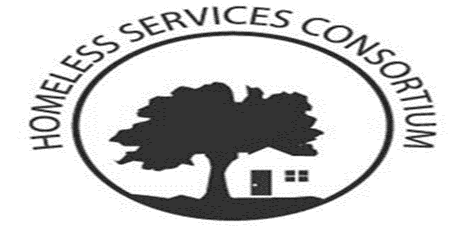 Providing supportive services forIndividuals and/or Families Experiencing HomelessnessAgencies listed above may have the potential to partner on development proposals seeking to include integrated supportive housing units targeting one or more of these populations.ATTACHMENT DDESIGNATION OF CONFIDENTIAL AND PROPRIETARY INFORMATIONProposers are hereby notified that all information submitted in response to this RFP may be made available for public inspection according to public records laws of the State of Wisconsin or other applicable public record laws. Therefore, proposers are encouraged to refrain from submitting information that cannot be open for public inspection. However, if proposers must include information deemed confidential and proprietary by the proposer, proposer must comply with these instructions:Requests for confidentiality must be submitted prior to the proposal submission date to the City of Madison Purchasing Office.Requests for confidentiality must use this designated form. Failure to include this form in the bid/proposal response may mean that all information provided as part of the bid/proposal response will be open to examination and copying. The City considers other markings of confidential in the bid/proposal document to be insufficient. Any information to be considered confidential or proprietary must be separated and packaged from the rest of the proposal. Co-mingling of confidential/proprietary and other information is not acceptable. Prices always become public information when bids/proposals are opened or when negotiations have been completed and the contract has been awarded. Other information usually cannot be kept confidential unless it involves a trade secret as defined in §.134.90(1)(c), Wis. Stats. Any information that will be included in any resulting contract cannot be considered confidential. A proposal, in its entirety, will not be considered confidential and/or proprietary.Other information cannot be kept confidential unless it is a trade secret. Trade secret is defined in §. 134.90(1)(c), Wis. Stats. as follows: "Trade secret" means information, including a formula, pattern, compilation, program, device, method, technique or process to which all of the following apply: 	1.	The information derives independent economic value, actual or potential, from not being generally known to, and not being readily ascertainable by proper means by, other persons who can obtain economic value from its disclosure or use.	2.	The information is the subject of efforts to maintain its secrecy that are reasonable under the circumstances.In the event the designation of confidentiality of this information is challenged, the undersigned hereby agrees to provide legal counsel or other necessary assistance to defend the designation of confidentiality and agrees to hold the City of Madison harmless for any costs or damages arising out of the City's agreeing to withhold the materials. The attached material submitted in response to Bid/Proposal #                   includes proprietary and confidential information which qualifies as a trade secret, as provided in §s.19.36(5), Wis. Stats., or is otherwise material that can be kept confidential under the Wisconsin Open Records Law. As such, we ask that certain pages, as indicated below, of this bid/proposal response be treated as confidential material and not be released: Company Name		ATTACHMENT EFEDERAL FUNDING REQUIREMENTS AND RESOURCESA.  Federal General Cross-Cutting RequirementsProposals awarded federal funds will be required projects to meet these national, state and local regulatory requirements, where applicable:Minimize negative environmental impacts, and comply with environmental review requirements under 24 CFR Part 58. Applicants must consult with CDD staff at the time of application to determine if a Phase 1 and Phase 2 Environmental Site Assessment will be required as well as language that must be included in any offer to purchase real property prior to acquisition or any choice limiting actions.  The property must pass an environmental review, conducted by CDD, prior to receiving a formal commitment of federal funding. Activities neither exempt nor categorically excluded under 24 CFR Part 58 will require an environmental assessment, conducted by CDD, with a Finding of No Significant Impact prior to commitment of federal funding. Affirmatively further fair housing, housing diversity, and housing choices.Take affirmative steps to contract and/or ensure subcontracting with minority, women, and disadvantaged business enterprises (M/W/DBEs) consistent with 2 CFR Part 200.321. Comply with the goals and requirements of the City's Section 3 Program, which seeks to extend employment, training and contracting opportunities to low- and moderate-income people and businesses.Promote affirmative action, non-discrimination and equal opportunity for all citizens. Comply with physical accessibility standards.Comply with Federal Fair Labor Standards (e.g., Davis-Bacon Prevailing Wages), if required.Reduce lead paint hazards using certified inspectors, supervisors, workers and companies, as well as established lead safe work practices when required. All properties built prior to 1978 must undergo lead assessments.   Reduce hazards caused by asbestos and asbestos-containing materials, and/or remove asbestos and asbestos-containing materials, using certified asbestos abatement supervision and certified asbestos worker.Minimize both the direct and indirect displacement of persons and/or businesses.  Where applicable, the CDD will adhere to the State of Wisconsin Relocation Rights and Uniform Relocation Act procedures consistent with 49 CFR Part 24. Applicants must consult with CDD staff about relocation requirements for any occupied properties.Design program operations to safeguard vulnerable populations, including, but not limited to, young children, youth, elderly, and people with disabilities.Adhere to the constitutional and regulatory provisions of separation of church and state, and avoidance of public funding of inherently religious activities. Notice regarding lobbying ordinance: A person or entity seeking approval of a development with more than 40,000 gross square feet of non-residential space, or a residential development with more than 10 dwelling units, or that is seeking assistance from the City of more than $10,000 (this includes grants, loans, TIF, or similar assistance), is likely subject to Madison's lobbying ordinance, MGO sec. 2.40. That person or entity is required to register and report lobbying activities involving City officials. Please consult the City Clerk for more information. Failure to comply with the lobbying ordinance may result in fines of $1,000 to $5,000. Applicants may find more information on registering on the City Clerk's website.B.  Federal HOME and CDBG RequirementsProposals awarded HOME Investment Partnerships Program (HOME) or Community Development Block Grant (CDBG) funds must comply with all the relevant funding source requirements. HOME-funded projects must comply with the regulations at 24 CFR Part 92, as amended. CDBG-funded projects must comply with the regulations at 24 CFR Part 570, as amended. These federal requirements include, but are not limited to, the following:Acquisition, construction, and/or rehab of rental housing using HOME or CDBG funds must maintain rents at or below specified HOME rent levels during the Period of Affordability. All units in a rental project must serve households with incomes at or below 60% of Area Median Income (AMI) during the Period of Affordability. In developments with five or more HOME-assisted units, at least 20% of HOME units must be designated as Low HOME rent units, where rent is restricted to the Low HOME rent limit published by HUD annually.Housing must meet the all applicable City minimum housing standards and building codes. Rehabilitation projects assisted with HOME funds must also meet the Community Development Division’s Rehabilitation Standards. HOME projects require a minimum of 25% matching funds from non-federal sources. Forms of eligible match are defined under 24 CFR 92.220.HOME-funded projects will be subject to a Period of Affordability (POA) reflected in the HOME Land Use Restriction Agreement (LURA), the length of which is based upon the amount of HOME funds invested in the property and the use of those funds. The AHF POA will be reflected in the LURA recorded in first position ahead of the first mortgage, and will have a minimum compliance period to maintain affordability of 40 years.Applicants may request a sample HOME Loan Agreement for more detailed information. C.  Federal Funding Links and Resources:2022 HOME Rent & Income Limits (City Resource): This document provides the current rent and income limits for projects seeking HOME funds. Community Housing Development Organization (CHDO) Application (City Resource): An application for housing developers interested in renewing or applying for status as a certified CHDO with the City of Madison. 24 CFR Part 92 (Federal Resource): Electronic Code of Federal Regulations for the HOME Investment Partnerships Program 24 CFR Part 570 (Federal Resource): Electronic Code of Federal Regulations for the Community Development Block Grants program. 2 CFR Part 200.302 (Financial Management) (Federal Resource): Part of the Electronic Code of Federal Regulations, it details uniform administrative requirements, cost principles and audit requirements for federal awards.2 CFR Part 200.303 (Internal Controls) (Federal Resource): Part of the Electronic Code of Federal Regulations, it details uniform administrative requirements, cost principals and audit requirements for federal awards. SECTIONSECTIONPAGERFP SUMMARY	3RFP SUMMARY	3RFP SUMMARY	3RFP SUMMARY	3RFP CALENDAR	4RFP CALENDAR	4RFP CALENDAR	4RFP CALENDAR	4SECTION 1.Scope of Work	5Scope of Work	5Scope of Work	5SECTION 2.Proposal Submission Requirements	19Proposal Submission Requirements	19Proposal Submission Requirements	19SECTION 3.General RFP Administrative Information	24General RFP Administrative Information	24General RFP Administrative Information	24ATTACHMENTS: ATTACHMENTS: Attachment A: Attachment A: Affordable Housing Targeted Area Map	30Affordable Housing Targeted Area Map	30Attachment B-1: Attachment B-1: Tenant Selection Plan Best Practices	31Tenant Selection Plan Best Practices	31Attachment B-2: Attachment B-2: Affirmative Marketing Plan Best Practices	33Affirmative Marketing Plan Best Practices	33Attachment C: Attachment C: Homeless Services Consortium Service Providers & Target Populations	35Homeless Services Consortium Service Providers & Target Populations	35Attachment D: Attachment D: Designation of Confidential and Proprietary Information	36Designation of Confidential and Proprietary Information	36Attachment E:Attachment E:Federal Funding Requirements and Resources 	37Federal Funding Requirements and Resources 	37RFP NUMBERRFP # 11057-2022RFP TITLEAffordable Housing Fund: Developers Seeking 2023 WHEDA Tax Credits for Rental Housing DevelopmentDEADLINE FOR BID SUBMISSIONS12:00 P.M. (NOON) CDT, Monday, July 18, 2022
Proposals received after the deadline will not be considered.SCOPEThe City of Madison Community Development Division (CDD) is seeking to provide gap financing for development proposals submitted to WHEDA and maximize the receipt of tax credits for projects in Madison through proposals from qualified developers that seek to accomplish the following three objectives: Increase the supply of safe, quality, affordable rental housing, especially units affordable to households with incomes at or below 30% of area median income, that ensure long-term affordability and sustainability.Preserve existing income- and rent-restricted rental housing to ensure long-term affordability and sustainability.Improve the existing rental housing stock through acquisition/rehab to create long-term affordability and sustainability.FUNDS AVAILABLE:The CDD anticipates having approximately $8 million available from the City's Affordable Housing Fund to support 4-5 proposals through this process. APPLICATION FORM AND GUIDELINESAvailable at: Community Development Division Funding Opportunities WebsiteE-MAIL PROPOSAL TO:    CDDapplications@cityofmadison.comAll proposals must be submitted electronically via email in the Word and Excel Workbook documents provided. Please submit one combined PDF of the application materials, if possible. Please put Affordable Housing Fund-TC Application in email subject line. DIRECT ALL INQUIRES TO:Julie Spears, Community Development Specialist & RFP Point of Contactjspears@cityofmadison.com 608-267-1983  RFP CALENDARThese dates represent the City's desired timeline for providing a commitment of funds to selected projects. Any revision to the due date for submission of proposals will be made by addendum. All other dates are for planning purposes and may be adjusted without notice, as needs and circumstances dictate.Type of DevelopmentLocationNew construction or redevelopment of existing properties into rental housingMust be located in Preferred TOD or Eligible Core Transit AreasAcquisition/rehab of existing rental housing and preservation of income- and rent restricted rental housingMay be citywide, with a preference for Preferred TOD or Eligible Core Transit AreasAny new development that will serve populations that may need intensive case management or ongoing supportive servicesMust be located in Preferred TOD or Eligible Core Transit Areas with excellent proximity to key amenitiesScoring Criteria Points AvailableOVERALL QUALITY & RESPONSIVENESSDevelopment proposal vision and goals, concept and plan. Level of responsiveness and extent to which proposal addresses overall City goals, objectives and preferences as described in this RFP.15 pointsDEVELOPMENT CONCEPT, PLANNING & ZONING AND SUSTAINABILTYConformance with adopted plans; permissive zoning or likelihood of project re-zoning, securing City approvals; absence of known environmental issues that might significantly impact project; strength of development concept and site plan; responsiveness to goals of adopted neighborhood plans; anticipated market demand; readiness to proceed. Demonstrated commitment to energy efficiency, renewable energy and/or sustainable building design; presentation of proposal at Development Assistance Team and response to concerns/issues raised. 25 pointsPROPOSED SITE & MAPLocation in a Preferred TOD Area; proximity of proposed site to public transit, schools, employment opportunities, grocery and other key amenities; walkability and/or benefit to surrounding neighborhood; suitability for new construction or major rehabilitation; and impact on schools.15 pointsFINANCIAL FEASIBILITY & LEVERAGEDevelopment budget workbook details reasonable sources and uses of funds, including sound costs projections. Operating budget details reasonable costs and cash flow over the period of affordability. Financial structure leverages all available financial resources (including reasonably maximizing the deferred developer fee). Proposal demonstrates financial feasibility, including reasonable assumptions and projections. WHEDA self-score appears to be accurate, reasonable and competitive. 15 PointsCAPACITY, EXPERIENCE AND QUALIFICATIONS: DEVELOPERDemonstrated organizational and financial capacity to produce a high-quality product – based on successful history of developing affordable housing. Diversity of the development team. Level of non-profit ownership and control. Opportunities for ACRE students and/or graduates. Performance on past CDD-assisted projects. 10 pointsCAPACITY, EXPERIENCE AND QUALIFICATIONS: SERVICE PROVIDER & PROPERTY MANAGERUpfront partnership approach between developer, supportive service provider(s) and property management team for supportive housing units. Demonstrated capacity of Service Provider to coordinate adequate, effective, and quality supportive services for target population(s). Demonstrated commitment of Property Manager to utilize flexible Tenant Selection Plan and Affirmative Marketing Plan Best Practices that refrain from presenting unreasonable barriers to access, especially for the target population(s).10 pointsALDER AND NEIGHBORHOOD ENGAGEMENTDemonstrated efforts to identify and address site plan, design and other reasonable concerns raised by the Alder(s) and/or neighborhood residents throughout the pre- and post-application process. 10 pointsTotal Points Available100 pointsThe Road HomeGeorgia AllenExecutive Director gallen@trhome.orgPh: 608-294-7998 x302Community Action Coalition for South Central WisconsinAmber DuddyExecutive Directoraduddy@cacscw.orgPh: 608-206-4333Housing InitiativesBrad HinkfussExecutive Directorbhinkfuss@housinginitiatives.orgPh: 608-620-1751Lutheran Social Services of Wisconsin and Upper MichiganDennis HansonVice Presidentdhanson@lsswis.orgPh: 414-246-2711Sankofa Educational Leadership UnitedJalateefa Joe-MeyersExecutive DirectorJalateefa@sankofaelu.comPh: 608-618-9977Middleton Outreach MinistryEllen CarlsonExecutive Directorellen@momhelps.orgPh: 608-826-3404HUD VASH Housing Program – William S. Middleton Memorial Veterans HospitalHeather CampbellHUD VASH Housing CoordinatorHeather.Campbell3@va.govPh: 608-280-2095SectionPage No.TopicSpecific law that supports confidentiality of informationEnter Name:By entering your initials in the box, By entering your initials in the box, You are electronically signing your name and agreeing to the terms above.Date: